                                                                                                                                                                                                                                                                                                                                                                                                                                                                                                                                                                                                                                                                                                                                                                                                                                                                                                                                                                                                                                                                                                                                                                                          St Pius X Catholic Parish Heidelberg West acknowledges the Wurundjeri people.Fr Wayne Edwards:  St Pius X Presbytery 419 Waterdale Rd Heidelberg West 3081Tel: 9457 5794   Fax: 9457 1036   Email: heidelbergwest@cam.org.auExodus Community: 273 Liberty Parade Heidelberg West Tel: 9457 7593 School Principal: Barbara Gomez Tel: 9457 3776 Email: bgomez@spxhw.catholic.edu.au_________________________________________________________________________________________________MASS TIMES Sundays  	Saturday Vigil 7pm   Sunday 9am & 11.00am	Exodus Community, 12 Noon in the shed at 273 Liberty Pde, Heidelberg West        Weekdays	9am Tuesday, Wednesday, Thursday, Friday, SaturdayCONFESSIONS & ROSARY    	After 9am Mass on Saturday morningsCHURCH OPEN FOR PRAYER	8.30am – 4pm on school days only  PARISH WEBSITE - pol.org.au/heidelbergwest St Pius X Catholic Church Heidelberg West actively works to listen to, empower and protect children, and has zero tolerance for child abuse and neglect.              PLEASE LOOK AFTER YOUR CHILDREN WHILE MASS IS IN PROGRESS                                                                                 SAINTS/FEAST DAYS FOR THE WEEKWednesday 13 – St John ChrysostomThursday 14 – The Exaltation of the Holy CrossFriday 15 – Our Lady of  SorrowsSaturday 16 – Sts Cornelius and CyprianReflection “You, son of man, I have appointed watchman for the house of Israel…”-Ezekiel 33:7Many of us are generous with our gifts. However, many of us are not generous in proportion to the gifts we have been given. How often do we give at the minimum level required? Remember, the Lord calls us to nurture and develop our gifts and to give back with increase. He calls us to be generous with all the gifts, especially the one that means the most to us.Next Sunday: September 17NEXT SUNDAY’S READING – 24TH SUNDAY IN ORDINARY TIME Sirach 27:30-28:7: Ps 102:1-4, 9-12: Rom 14:7-9: Mt 18:21-35MARY MACKILLOP AUSTRALIAN PILGRIMAGE 17/10 /23 - 28/10/2023The Sisters of Saint Joseph have prepared an Australian Pilgrimage, “In the Footsteps of Mary MacKillop” commencing in Melbourne on 17 October 23, journeying through Victoria and South Australia, and ending at Mary MacKillop Place, North Sydney on 28 October 2023.  During the pilgrimage we visit many places associated with Mary MacKillop’s life and ministry. For more information call 8912 4818 or national.pilgrimage@mmp.org.auCANDLE DONATIONS 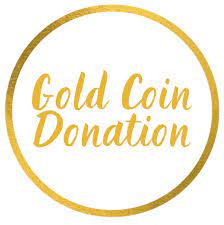 Due to changes at the National Bank with regard to banking coins we are no longer accepting silver coins for candle donations. Gold coin donations only pleaseSENIORS GET TOGETHER – SEPTEMBER  All seniors (over 55) are more than welcome to join us at our monthly gatherings. Join us on Wednesday 20th September for a road trip to the Melbourne Botanical Gardens. Seats on the bus are limited so please book yours by calling the Parish office 9457 5794. All Welcome!SAFEGUARDING SUNDAY The Parish of St Pius X and the Diocese of Melbourne are committed to the care, wellbeing and protection of children, young people and people at risk in our community. Mindful of the theme for National Child Protection Week, May we work to build and support safe communities for all people.You can find out more about the Church’s work in this area at: www.catholic.au/s/article/safeguardingsunday2023 RITE OF CHRISTIAN INITIATION FOR ADULTS (RCIA)This is for anyone interested to explore the Catholic Church and its beliefs with the view to joining the Catholic community.  People baptised or not baptised are welcome.  Please see Fr Wayne or email stpiusvic@bigpond.com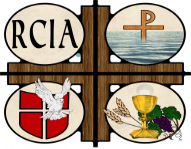 NEW PARISHONERS / NEW TO THE AREA.If we have any new people in the parish we would like to hear from you. Fr. Wayne Edwards, Parish Priest, would be happy to visit you in your homes. If that is not convenient you are welcome at the presbytery anytime. Please call to organise a time. ST PIUS X HALL HIRE Our Parish Hall is available for hire to all parishioners, families and friends. Full kitchen, Stove, Microwave, Cooktop, Dishwasher, Crockery, Tables and Chairs are available. Ideal for parties and functions. Please contact the Parish House 9457 5794 for bookings and availability. Prayers for the Sick: Hannah SteaneFor the recently departed: For the repose of the souls of the faithful departedAnniversary of Death: Elda & Giulio Gazzola, Maurie & James Presutto, Lucia & Remo Cirone, Joe, Mary & John Bongailas, Edna & Harry Cookson, Margarette German, Marie Hennequin, Ronald King, Felix Scicluna,           Sheila Todd, Louis Catherine, Kevin Steane ReaderSpecial MinistersSaturday 7:00pmEstelle LawSunday 9:00amCaroline SheehanSunday 11:00amJanice Tickner